Unicef“All children have a right to survive, thrive and fulfil their potential – to the benefit of a better world.”
UNICEF is a branch of the UN and works in 190 countries and territories to protect the rights of each and every child. UNICEF has spent 70 years working to improve the lives of children and their families around in world in different conflict zones. They provide on the ground support to children in conflict situations, based on the charter or goals that we will outline below.   It was founded in New York in 1946 after the devastation of World War II had left millions of children without parents, homes or hope. As we all know, each child has certain rights which were agreed on on the foundation of the United Nations charter for Human Rights. UNICEF’s goal is to make sure that these rights are adhered to. These same rights can be roughly summarized in the following points: Child protection and inclusionEvery child has the right to grow up in a safe and inclusive environment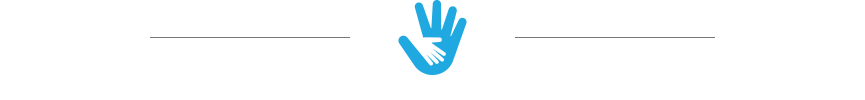 UNICEF works with partners around the world to promote policies and expand access to services that protect all children.Child survival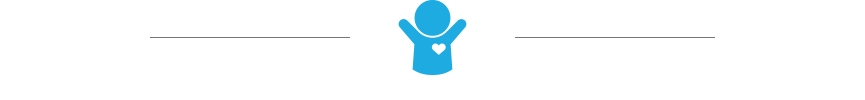 Every child has the right to survive and thriveUNICEF has helped reduce child mortality all over the world by working to reach the most vulnerable children, everywhere.Education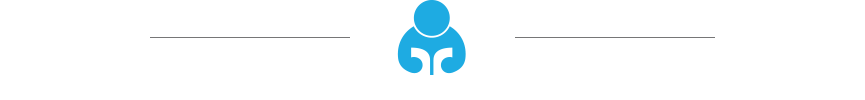 Every child has the right to learnUNICEF works around the world to support quality learning for every girl and boy, especially those in greatest danger of being left behind.UNICEF in emergencies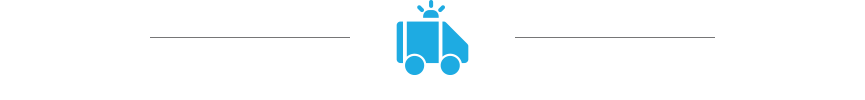 Reaching every child in emergenciesUNICEF is on the ground before, during, and after emergencies, working to reach children and families with lifesaving aid and long-term assistanceGender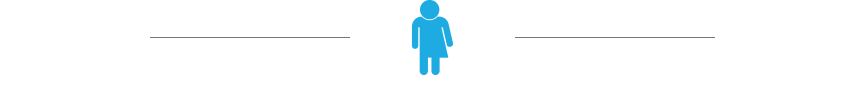 Every girl has the right to fulfil her potentialUNICEF works all over the world to empower girls and women, and to ensure their full participation in political, social, and economic systems.Innovation for children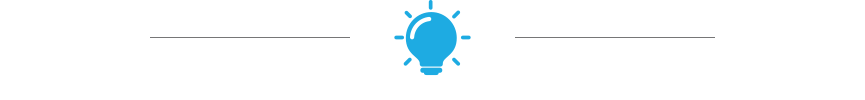 Innovating to drive results for every childUNICEF works with partners in every sector to co-create innovative solutions that accelerate progress for children and young people.Supply and logistics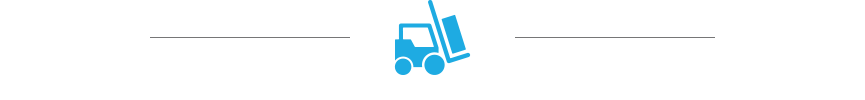 Delivering solutions to reach every child at riskUNICEF delivers sustainable access to lifesaving supplies where they are most needed, accelerating results for the most vulnerable children.Research and analysis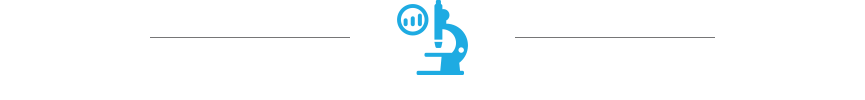 Using data to drive resultsUNICEF’s global programmes and initiatives are grounded in rigorous research and thoughtful analysis about the situation of children.Other information we found interesting: UNICEF relies on contributions from governments and private donors. UNICEF's total income for 2015 was US$5,009,557,471 .Connection with Barcelona: On 7 September 2006, an agreement between UNICEF and the Spanish Catalan association football club FC Barcelona was reached whereby the club would donate €1.5 million per year to the organization for five years. As part of the agreement, FC Barcelona would wear the UNICEF logo on the front of their uniforms in the colour            yellow (as       seen in the picture on the right of Lionel Messi).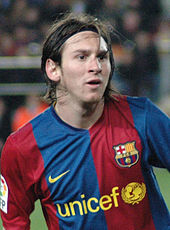 bibliographyhttps://en.wikipedia.org/wiki/UNICEF#Sponsorship  https://www.unicef.es/cat  https://www.unicef.es/causas/mundo  